 Ceyrat, le 28 septembre 2023Madame, Monsieur, le PrésidentMadame, Monsieur, le ProfesseurLes formations au Certificat d’Assistant Professeur débuteront en novembre 2023.Les formations seront ouvertes sur les différents départements en fonction du nombre d’inscrits. La formation dure 20 heures en centre de formation, 10 heures dispensés par le tuteur et 50 heures de stage en club.Les calendriers de formations seront donnés en début de formation.Ci-dessous les exigences préalables à ces formations :Exigences préalables à l’entrée en formation• Inscription à la formation par le candidat ;• Avoir un club d’alternance et un tuteur ayant un diplôme professionnel autorisant l’enseignement du judo-jujitsu ;• être âgé d’au moins minime le jour de la certification ;• être au moins ceinture bleue ;• fournir le dossier d’inscription complet ;• être licencié(e) à la FFJDA pour l’année en cours ;Les dossiers de candidature sont à déposer auprès des comités départementaux.			Afin de mettre en place ces formations dans les meilleures conditions possibles, nous vous demandons de bien vouloir remplir et renvoyer la demande d’inscription jointe avec le règlement avant le 31 octobre 2023 à :(Quel que soit le centre choisi)Adresse ou renvoyer le dossier :COMITE DU RHONE METROPOLE LYON JUDO12 RUE SAINT THEODORE 69003 LYONRestant à votre disposition pour de plus amples renseignements, nous vous prions de croire, Madame, Monsieur le Président, Madame, Monsieur, le Professeur, en l’expression de nos sentiments sportifs les meilleurs.Administrateur de la ligue AURA de Judo Jujitsu		Magali BATON			DOSSIER DE CANDIDATURE A LA FORMATION				CERTIFICAT D’ASSISTANT PROFESSEURRenseignements administratifsNOM :								Prénom :	Date de Naissance :						Grade :Adresse :Tél. :					Mail :					@	N° de licence : 						Club :Règlement de la formation 200€ par : Chèque : 	 Banque            N°AutorisationsNous soussignons, Du club : 	 	Autorisons	M, Mme, Licencié(e) dans notre association à participer à la formation d’assistant professeur		Validation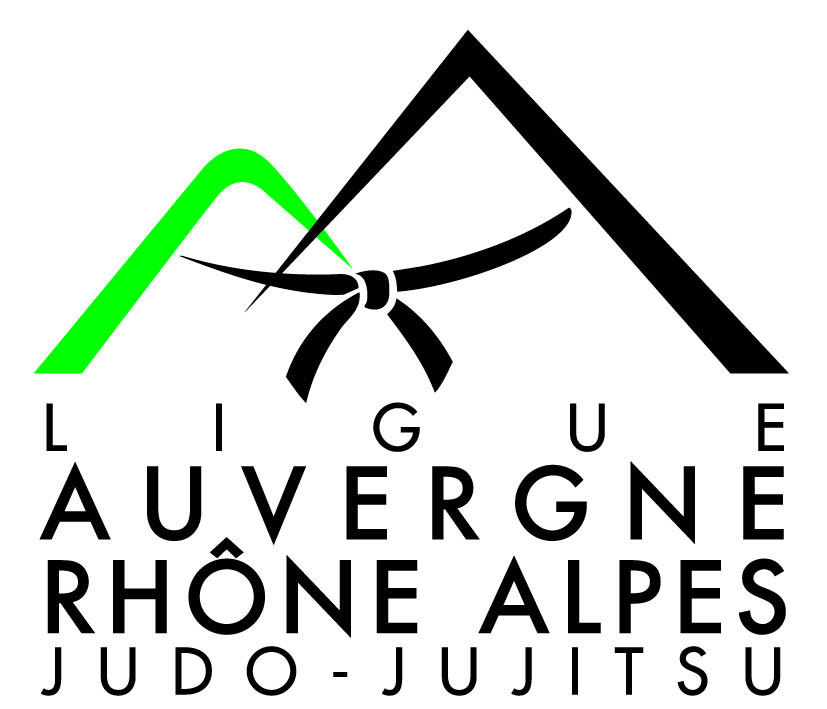 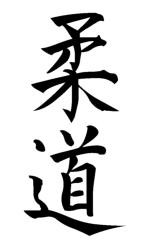 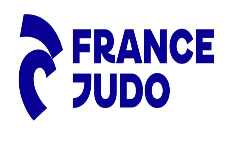 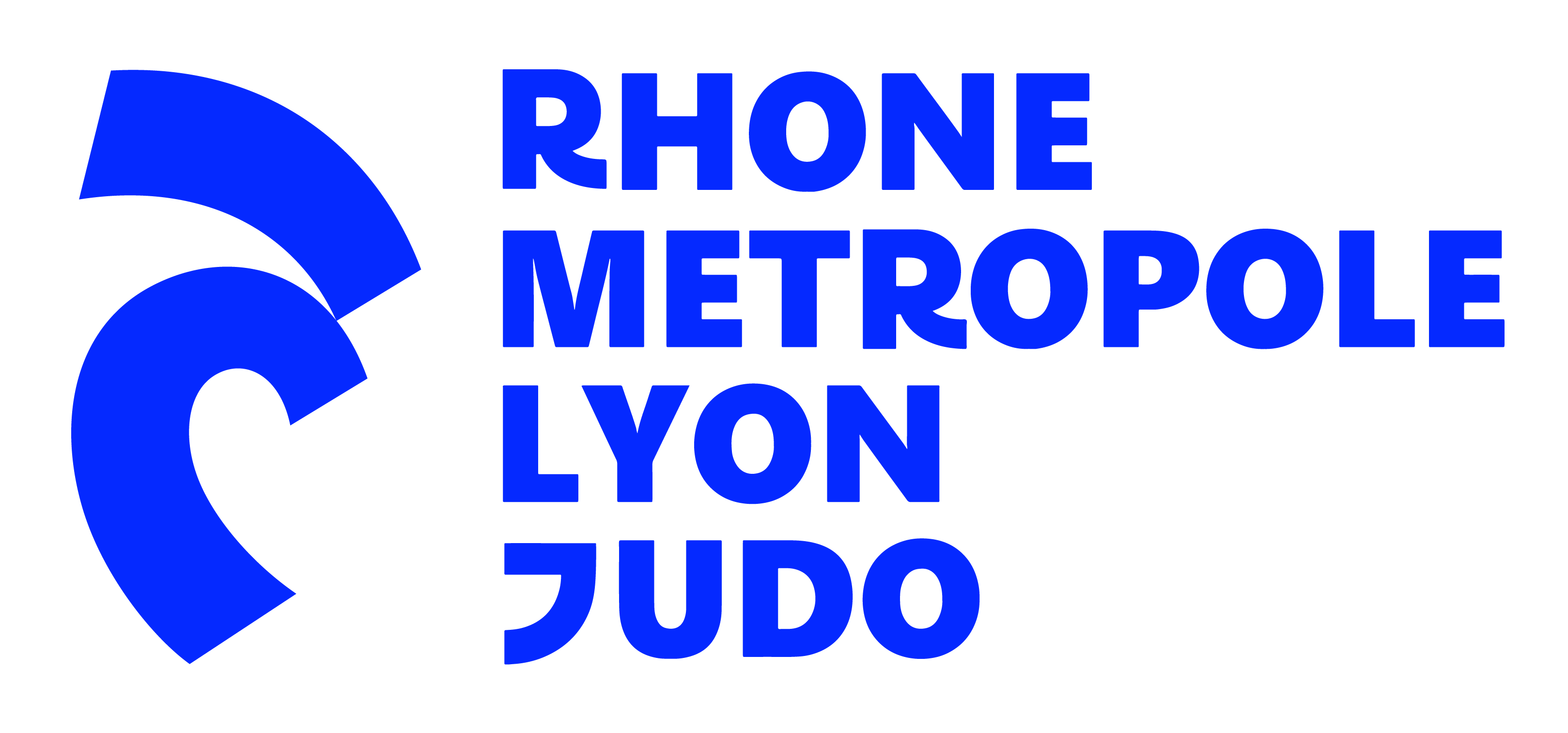 